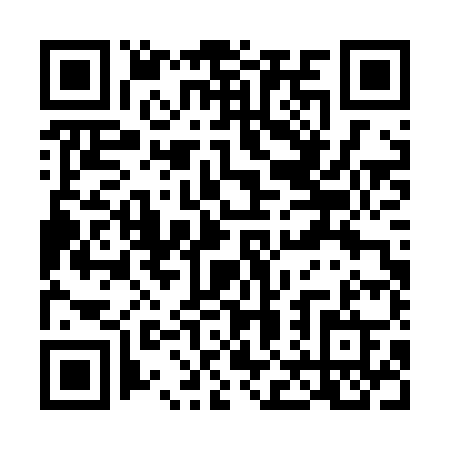 Ramadan times for Tealama, EstoniaMon 11 Mar 2024 - Wed 10 Apr 2024High Latitude Method: Angle Based RulePrayer Calculation Method: Muslim World LeagueAsar Calculation Method: HanafiPrayer times provided by https://www.salahtimes.comDateDayFajrSuhurSunriseDhuhrAsrIftarMaghribIsha11Mon4:244:246:4012:234:016:076:078:1512Tue4:214:216:3712:234:036:106:108:1813Wed4:184:186:3412:224:056:126:128:2014Thu4:144:146:3112:224:076:146:148:2315Fri4:114:116:2812:224:096:176:178:2616Sat4:084:086:2612:224:116:196:198:2817Sun4:044:046:2312:214:136:216:218:3118Mon4:014:016:2012:214:156:246:248:3419Tue3:573:576:1712:214:176:266:268:3720Wed3:543:546:1412:204:186:286:288:4021Thu3:503:506:1112:204:206:316:318:4322Fri3:473:476:0812:204:226:336:338:4623Sat3:433:436:0512:204:246:356:358:4824Sun3:393:396:0212:194:266:376:378:5225Mon3:353:355:5912:194:286:406:408:5526Tue3:323:325:5612:194:296:426:428:5827Wed3:283:285:5412:184:316:446:449:0128Thu3:243:245:5112:184:336:476:479:0429Fri3:203:205:4812:184:356:496:499:0730Sat3:163:165:4512:174:366:516:519:1131Sun4:124:126:421:175:387:547:5410:141Mon4:084:086:391:175:407:567:5610:172Tue4:034:036:361:175:417:587:5810:213Wed3:593:596:331:165:438:018:0110:244Thu3:553:556:301:165:458:038:0310:285Fri3:503:506:271:165:468:058:0510:326Sat3:463:466:251:155:488:078:0710:357Sun3:413:416:221:155:508:108:1010:398Mon3:363:366:191:155:518:128:1210:439Tue3:313:316:161:155:538:148:1410:4710Wed3:263:266:131:145:558:178:1710:51